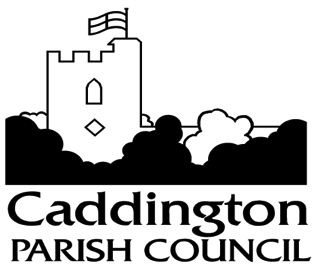 MINUTES OF THE EXTRA-ORDINARY MEETING OF THE PARISH COUNCIL HELD MONDAY 25th JUNE 2018Present:  Parish Councillors: M Russell (Chair), J Bean, B Fitzsimmons, M Tomlin, A Palmer, H Palmer, M Morland, P Smith, R Catford, Clerk - A Whiting, 2 members of public Public ParticipationResident asked what was being built in Manor Rd at the farm opposite the mobile home park. Cllr A Palmer explained that it was a single dwelling – in the style of the old agricultural buildings there.1. APOLOGIES FOR ABSENCE  - None2. DECLARATIONS OF INTEREST; Cllr Smith –item 43. APPROVAL OF MINUTES  - It was RESOLVED minutes of 11th June 2018 were a correct record and signed by the Chairman. 4. TO RECEIVE AND DISCUSS REASON FOR ABSENCE FROM CLLR P. SMITHThe Clerk stated that although it is on every agenda to “receive and accept apologies for absence” that in minutes it is recorded that “apologies received”. In the future if apologies are received and accepted by council it will state that in the minutes to avoid confusion or ambiguity. Advice was sought from CBC Monitoring Officer, SLCC and BATPC who advised that if council resolve to accept/approve any reasons for absence, before 6 months consecutive absence expires, then Section 85 (1) of the Local Government Act 1972 (whereby a member can be dismissed from the council for absence) will not be triggered.Cllr Patrick Smith requested before the close of the meeting for his letter to be read, and this was refused by the Chairman Cllr Russell. The meeting was then closed very quickly against objections from Cllr Patrick Smith, stating that his letter that was sent to the Clerk and was requested for it to be read out at this meeting and minuted.Chairman Cllr Russell stated that Cllr Smith's attendance nullified the need for the meeting itself and the fact he was present, that alone met the attendance criteria therefore making any further discussion including his statement unnecessary.Meeting Closed at 7.40pmSigned…………………………………………………………….Dated: ……………………………….